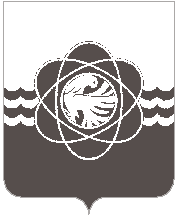 П О С Т А Н О В Л Е Н И Еот ____11.07.2023_____ № ___661___О внесении изменений                                        в постановление Администрации муниципального образования «город Десногорск» Смоленской области от 27.12.2021 № 1159 «Об утверждении схемы размещения нестационарных торговых объектов на территории муниципального образования «город Десногорск» Смоленской области на 2022 – 2024 годы и признании  утратившими силу некоторых правовых актов»В соответствии с Порядком разработки и утверждения органами местного самоуправления муниципальных образований Смоленской области схем размещения нестационарных торговых объектов, утвержденным постановлением Администрации Смоленской области от 27.01.2011 № 38, Порядком размещения и использования нестационарных торговых объектов на землях или земельных участках, расположенных на территории муниципального образования «город Десногорск» Смоленской области, утвержденным постановлением Администрации муниципального образования «город Десногорск» Смоленской области от 29.12.2020 № 987, на основании протокола заседания рабочей группы по внесению изменений и дополнений в Схему нестационарных торговых объектов на территории муниципального образования «город Десногорск» Смоленской области от 11.07.2023 № 8Администрация муниципального образования «город Десногорск» Смоленской области постановляет:Внести в постановление Администрации муниципального образования «город Десногорск» Смоленской области от 27.12.2021 № 1159 «Об утверждении схемы размещения нестационарных торговых объектов на территории муниципального образования «город Десногорск» Смоленской области на 2022 – 2024 годы и признании утратившими силу некоторых правовых актов» (далее – постановление) в приложение «Схема размещения нестационарных торговых объектов на территории муниципального образования «город Десногорск» Смоленской области на 2022 – 2024 годы» (ред. от 25.05.2022 № 343, от 30.06.2022 № 469, от 26.10.2022 № 915, от 02.03.2023 № 176, от 04.04.2023 № 333, от 27.04.2023 № 419,    от 26.06.2023 № 602) (далее – Схема) следующие изменения: Строку 21 изложить в следующей редакции:«».2. Отделу информационных технологий и связи с общественностью (Е.О. Таистова) разместить настоящее постановление на официальном сайте Администрации муниципального образования «город Десногорск» Смоленской области в сети Интернет.3. Контроль исполнения настоящего постановления возложить на и.о. заместителя Главы муниципального образования Н.Н. Захаркину.Врип Главы муниципального образования «город Десногорск» Смоленской области                                    З.В. БриллиантоваВизы:Т.Н. Зайцева                                                                                                  «___»__________ _____В.И. Нинасов                                                                                                  «___»__________ _____12345678921.г. Десногорск,1 микрорайон (рядом с  магазином «Бродвей»)9,0отсутствуетбессрочнопалаткаовощи, фрукты, бахчевые культуры9,0сезонноОтп. 2 экз. - в делоИсп. Н.Н. Захаркина_______________тел. 3-23-55«___»______ ____                              Разослать:                              1 экз. – ОЭиИ; 1 экз. – ОИТ;                             1 экз. – КИиЗО; 1 экз. – КГХиПК;